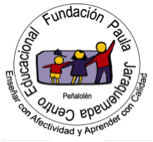 Profesora Miryam BedwellEVALUACIÓN INGLÉS  8º Básico                         Nombre:____________________________ADDICTIONS. Read and answer. Lee y contestaAddictionsAddiction is both psychological and behavioral. Addictions are characterized by anxiety, compulsion, inability to stop using the drug and the lifestyle dysfunction.Types of addiction range from everyday drugs like alcohol and cocaine to behaviors like gambling, stealing or shopping.The types of addiction seen with drug use are defined as substance abuse and substance dependency.There are three types of addictions: To substances, to control disorders and to behavioral disorders. To substances like Alcohol, Tobacco, Opioids (like heroin), Prescription drugs (sedatives, hypnotics, or anxiolytics like sleeping pills and tranquilizers), Cocaine and Cannabis (marijuana). To control disorders like: Intermittent explosive disorder (compulsive aggressive and assaultive acts) Kleptomania (compulsive stealing), Pyromania (compulsive setting of fires) and Gambling. To behavioral disorders like: Food (eating), Pornography, Using computers /the Internet, Playing video games and Working.Addiction is …?psychologicalbehavioralbothType of addiction(behaviors)?AlcoholDrugsShoppingAre there three types of addictions?To games, substance, drugsTo substance, control disorders, alcoholTo behavioral, substance, control disordersTo play video games is ?Behavioural disordersSubstance Control disordersPAST SIMPLEComplete in the spaces with past simple. Completa en los espacion con past simple 5. I ___________ about a yellow unicorn last night.     a)dreamed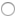      b)slept     c)think6. Anna ___________ to class yesterday because she was at the hospital.     a)didn't come     b)didn't take     c)didn't arrive7. It was snowing last night. It ___________ so cold!     a)touched     b)felt     c)happened8. Lucy ___________ her mother's watch, so she bought a new one.     a)broke     b)crashed     c)forgot9. We ___________ at the library for three hours yesterday.     a)learnt     b)studied     c)reviewed10. I ___________ an e-mail to the company but they never answered.     a)published     b)read     c)sent11. The two cousins ___________ at the airport for the first time.     a)met     b)welcomed     c)saw12. The dog ___________ in the middle of the kitchen floor, looking at the door.     a)put     b)ran     c)stoodPAST SIMPLE. Read and answer. Lee y contestaYesterday Debbie had a job interview.  She went downtown to the company. The interview was for an accounting job. Debbie graduated university 3 months ago. Her interview was at 10:00 am. She woke up at 7:00 am and left her house before 8:00 am. She waited for the bus, but it was late. She was very worried because she did not want to be late for the interview. She tried to phone the company to warn them, but her phone battery was dead. When the bus arrived, it was almost 9:00 am. Then the bus was slow because there were many other cars. The bus finally arrived at Debbie’s stop at 9:45 am.Debbie ran from the bus stop to the office building. When she entered she saw a sign that said the company was on the 24th floor. The elevator ride took almost 5 minutes because many people stopped at different floors.  When Debbie arrived at reception, it was 9:58. She was in time!  “I am here to see Mrs. Lewis” said Debbie.The receptionist checked her book and replied:  “She is not here today.  What is your name please?”“My name is Debbie Gregson.”“Sorry Debbie, but your appointment is tomorrow.”Debbie checked her agenda. It was true. She was there on the wrong day! What time did Debbie wake up?.7 am8 am10 amWhen did the bus arrive at the stop? 9:009:459:58
 15.  Was Debbie late? yesnoUNIDAD 1  UNIDAD 2PAST SIMPLEADDICTIONSFECHA DE ENTREGA5 JUNIOMEDIO ENTREGAprofe.miryam.pjq@gmail.como subir a classroom ALEXIAUni 2 MAYOINSTRUCCIONES: LEE CUIDADOSAMENTE Y CONTESTA RECUERDA TOMARLE UNA FOTO Y ENVIARLAINSTRUCCIONES: LEE CUIDADOSAMENTE Y CONTESTA RECUERDA TOMARLE UNA FOTO Y ENVIARLA